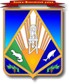 МУНИЦИПАЛЬНОЕ ОБРАЗОВАНИЕХАНТЫ-МАНСИЙСКИЙ РАЙОНХанты-Мансийский автономный округ – ЮграАДМИНИСТРАЦИЯ ХАНТЫ-МАНСИЙСКОГО РАЙОНАР А С П О Р Я Ж Е Н И Еот  06.02.2012                           				                           № 136-рг. Ханты-МансийскОб утверждении перечня  конкурсов,организуемых администрацией Ханты-Мансийского района  в 2012 годуВ целях воспитания у жителей Ханты-Мансийского района гражданственности, патриотизма, уважения к историческим, национальным и духовным традициям:1. Утвердить перечень  конкурсов, организуемых администрацией Ханты-Мансийского района  в 2012 году,  согласно приложению.2. Руководителям  органов администрации Ханты-Мансийского района в срок до 01 марта 2012 года разработать и представить на утверждение  главе администрации района Положения о районных конкурсах, состав конкурсной комиссии, образцы дипломов, Почетных грамот. 3. Опубликовать настоящее распоряжение в газете «Наш район» и разместить на официальном веб-сайте органов местного самоуправления Ханты-Мансийского района.4. Контроль за выполнением распоряжения возложить на управляю-щего делами администрации района Г.Д.Бойко. Глава администрацииХанты-Мансийского района                                                               В.Г.УсмановПриложение к  распоряжению администрации Ханты-Мансийского районаот  06.02.2012   № 136-рПереченьконкурсов, организуемых администрацией Ханты-Мансийского района  в 2012 году№п/пНазвание конкурсаСроки проведенияОтветственный       за исполнение1.Заключительный этап конкурса на создание Гимна Ханты-Мансийского районаянварь-ноябрькомитет по культу-ре, молодежной политике, физкуль-туре и спорту2.Конкурс «Права ребенка в новом веке»февраль-марткомитет по образованию3.Конкурс «Я - гражданин России»февраль-марткомитет по образованию4.Заочный конкурс среди несовер-шеннолетних «Право и я»февраль-майотдел по организации работы комиссии по делам несовершеннолетних и защите их прав5.Конкурс «Лучшая по профессии среди медицинских сестер»06 мартакомитет по здраво-охранению6.Конкурс «Нам повезло с акушер-кой»06 мартакомитет по здраво-охранению7.Конкурс «Экслибрис моей школьной библиотеки»апрелькомитет по образо-ванию8.Смотр-конкурс на лучшую организацию работы в области охраны труда и регулирования социально-трудовых отношений в организациях Ханты-Мансийского района по номинациям:   1. «Без травм и аварий»   2. «Коллективный договор-основа трудовых отношений» апрелькомитет экономии-ческой политики9.Конкурс творческих работ среди учащихся общеобразовательных школ района «Предпринима-тельство сегодня»апрель-майкомитет экономической политики10.Конкурс вариативных программ и проектов по межкультурному воспитанию детей и молодежи»апрель-июнькомитет по куль-туре, молодежной политике, физкуль-туре и спорту11.Конкурс среди детей, подростков и молодежи «Я Патриот»майкомитет по куль-туре, молодежной политике, физкуль-туре и спорту12.Конкурс вариативных программ (проектов) в сфере отдыха, оздоровления и занятости детей, подростков и молодежи Ханты-Мансийского района «Югорское лето-2011»май-июнькомитет по куль-туре, молодежной политике, физкуль-туре и спорту13.Конкурс вариативных программ «Профилактика наркомании и противодействие злоупотребле-нию наркотических средств среди молодежи»май-июнькомитет по куль-туре, молодежной политике, физкуль-туре и спорту14.Конкурс молодежных бизнес –проектов «Путь к успеху»май-октябрькомитет экономи-ческой политики15.Конкурс на предоставление гран-тов для сертификации пищевой продукции и продовольственного сырьямай-октябрькомитет экономи-ческой политики16.3-й районный конкурс профес-сионального мастерства «Библиотекарь года»июнькомитет по куль-туре, молодежной политике, физкуль-туре и спорту17.1-й районный фестиваль КВН Ханты-Мансийского районаиюнькомитет по куль-туре, молодежной политике, физкуль-туре и спорту18.Конкурс «Предприниматель года»июль-декабрькомитет экономи-ческой политики19.Конкурс на получение грантов в сфере экологии и традиционных промысловавгусткомитет экономи-ческой политики20.Конкурс «Лучший по профессии» среди специалистов сельских поселений, уполномоченных на регистрацию актов гражданского состояниясентябрьотдел ЗАГС21.Конкурс «Лучшее личное подсобное хозяйство района»сентябрь-октябрькомитет экономи-ческой политики22.Конкурс «Лучший школьный сайт 2012»сентябрь-октябрькомитет по  образо-ванию23.Конкурс «Самый благоустроен-ный населенный пункт Ханты-Мансийского района»конец              3-го кварталадепартамент строительства, архитектуры и ЖКХ24.Конкурс «Лучшая добровольно - пожарная команда сельского населенного пункта Ханты-Мансийского района»конец              3-го кварталаотдел гражданской защиты25.Конкурс «Цифровые каникулы 2012»октябрь-ноябрькомитет по  образо-ванию26.Конкурс на присуждение звания «Лучшее культурно – досуговое учреждение Ханты-Мансийского района 2012 года»октябрь -ноябрькомитет по куль-туре, молодежной политике, физкуль-туре и спорту27.Конкурс «Лучшее учреждение здравоохранения Ханты-Мансийского района»октябрь –ноябрькомитет по здраво-охранению28.Конкурс молодых семей «Спортивная семья года»октябрькомитет по куль-туре, молодежной политике, физкуль-туре и спорту29.Муниципальный этап Всерос-сийской олимпиады школьников ноябрькомитет по  образо-ванию30.Конкурс детского художествен-ного творчества «Солнышко в ладошке»ноябрькомитет по  образо-ванию31.Конкурс на получение  премии  главы администрации Ханты-Мансийского района в целях под-держки и поощрения молодежиноябрь-декабрькомитет по куль-туре, молодежной политике, физкуль-туре и спорту32.Конкурс «Педагог года Ханты-Мансийского района» по 4 номи-нациям:   1. «Учитель года Ханты-Мансийского района»   2. «Воспитатель  года  детского сада»   3. «Сердце отдаю детям»   4.  «Педагог-психолог Ханты-Мансийского района»декабрькомитет по  образо-ванию